Уважаемый Вадим Анатольевич!По данным ФГБУ «Северо-Западный УГМС» и ФКУ «ЦУКС СЗРЦ МЧС России» на территории Северо-Запада на большинстве рек Ленинградской, Псковской областей на фоне высокой водности отмечено повышение уровней воды.На большинстве рек Новгородской области на фоне высокой водности сохраняется понижение уровней воды.На большинстве рек Республики Карелия на фоне высокой водности отмечено повышение уровней воды.На большинстве рек Калининградской области на фоне низкой водности отмечено колебание уровней воды.Отметка уровня Онежского озера выше нормы на 57 см, Ладожского озера выше нормы на 34 см, озера Ильмень выше нормы на 128 см, Чудского озера выше нормы на 22 см, Псковского озера выше нормы на 17 см.Эксплуатация водохранилищ осуществляется в соответствии с действующими положениями правил использования водных ресурсов водохранилищ.Оперативный дежурный                                                                     П.Д. Калмыковтел.:(812) 323-16-84Заместителю руководителя РосводресурсовВ.А. НИКАНОРОВУ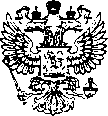 